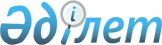 О внесении изменения в решение Атырауского областного маслихата от 16 октября 2009 года № 250-ІV "Об утверждении правил присвоения звания "Почетный гражданин области (города, района)"Решение Атырауского областного маслихата от 11 июля 2014 года № 299-V. Зарегистрировано Департаментом юстиции Атырауской области 24 июля 2014 года № 2950      В соответствии с подпунктом 12-2) пункта 1 статьи 6 Закона Республики Казахстан от 23 января 2001 года "О местном государственном управлении и самоуправлении в Республике Казахстан" и рассмотрев постановление акимата Атырауской области от 4 апреля 2014 года № 93 "О внесении изменения в постановление акимата Атырауской области от 15 мая 2009 года № 125 "О правилах присвоения звания "Почетный гражданин области (города, района)", областной маслихат V созыва на внеочередной ХХІІI сессии РЕШИЛ:

      1. Внести в решение Атырауского областного маслихата 16 октября 2009 года № 250-ІV "Об утверждении правил присвоения звания "Почетный гражданин области (города, района)" (Зарегистрировано в реестре государственной регистрации нормативных правовых актов за № 2555, опубликовано 1 декабря 2009 года в газете "Прикаспийская коммуна") следующее изменение:

      в Правилах присвоения звания "Почетный гражданин области (города, района) на государственном языке:

      в тексте на государственном языке в пункте 14 слово "село" заменить словом "ауыл".

      Текст на русском языке не изменяется.

      2. Настоящее решение вступает в силу со дня государственной регистрации в органах юстиции и вводится в действие по истечении десяти календарных дней после дня его первого официального опубликования.

      3. Контроль за исполнением настоящего решения возложить на постоянную комиссию областного маслихата по вопросам законности, депутатской этики и правозащите (Т. Мукатанов).


					© 2012. РГП на ПХВ «Институт законодательства и правовой информации Республики Казахстан» Министерства юстиции Республики Казахстан
				
      Председатель сессии

С. Дюсенгалиев

      Секретарь маслихата

С. Лукпанов
